ARONAS           PAGASTA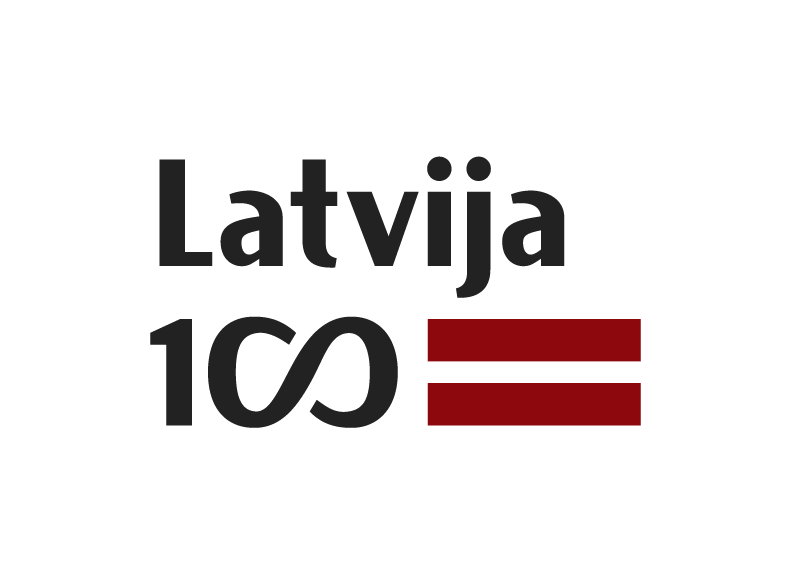 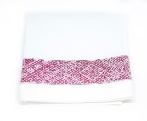 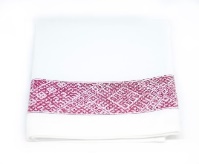 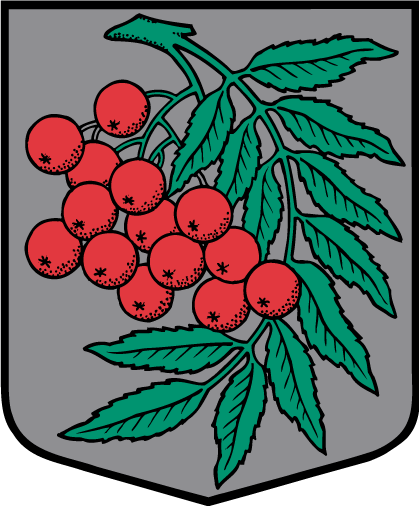                                   Informatīvais izdevums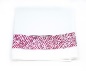 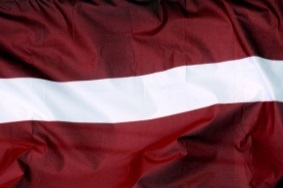 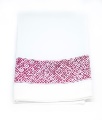 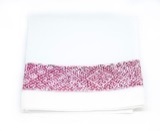 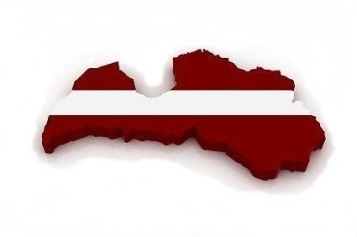 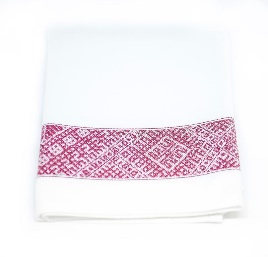 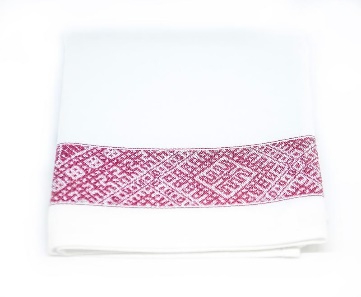 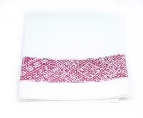 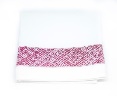 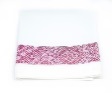                      18.novembrī pulksten 15:00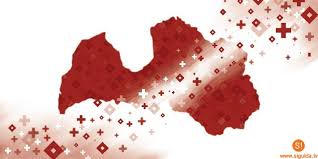 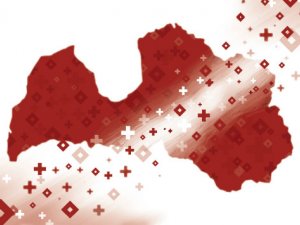                         Lauteres kultūras namā                           LATVIJAS SIMTGADEI                                        veltīts                                 SVINĪGS SARĪKOJUMS                     Koncertā piedalās bērnudārza ,,Sprīdītis”                                                 un Kusas pamatskolas audzēkņi,                                                      pagasta pašdarbības kolektīvi.                                     Ieeja bez maksas.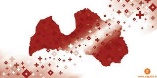 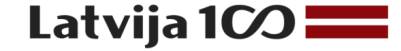       Transports: plkst. 14:15 no Zelgauskas;
                  plkst.14:30 Kusā no laukuma pie sporta zāles.,,Ar Latvijas vārdu sirdī,Ar gudru padomu,Ar darba tikumuMums kopā būt.”   No latviešu zemes cēlušies un ar to izauguši, viņi tic, ka nekur darbs nebūs tik svētīgs, nedz maize tik sātīga kā savā Tēvu zemē.    Viņi saimnieko kopš Latvijas valstiskuma atjaunošanas laika – drosmīgi un neatlaidīgi. Ar mīlestību pret savu zemi un iedvesmojot līdzcilvēkus.   Pateicības 18. novembra svinīgajā sarīkojumā, kas veltīts, Latvijas simtgadei, saņems:Zariņu ģim.– z/s ,,Avotiņi”;Ineses Kļaviņas ģim. – z/s ,,Jaunlīci”;Jāņa Starča un Daigas Pūces ģim. – z/s ,,Kalna Putni”;Ārentu ģim. – z/s ,,Beitāni”;Rutas Cīrules ģim. – z/s ,,Liepkalni”;Nagļu ģim. – z/s ,,Bikas”;Saliņu ģim. – z/s ,,Lazdukalns”;Kruglovu ģim. – z/s ,,Glemži”;Liepiņu ģim. – z/s ,,Zemgaļi”;Ineta Riemere- z/s ,,Skujieši”; Ainas Kļaviņas un Raita Gudeļonoka ģim. – z/s ,,Ķeirenes”;Andra Avotiņa ģim.- z/s ,,Jaunandrāni”.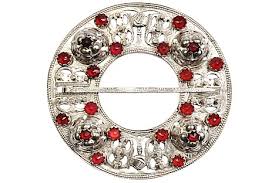 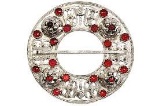 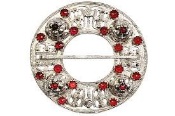 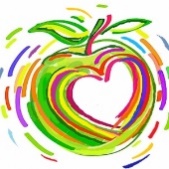 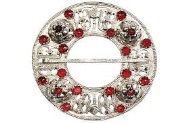 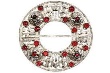 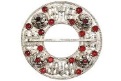 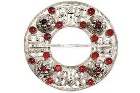                                    Policija Informē: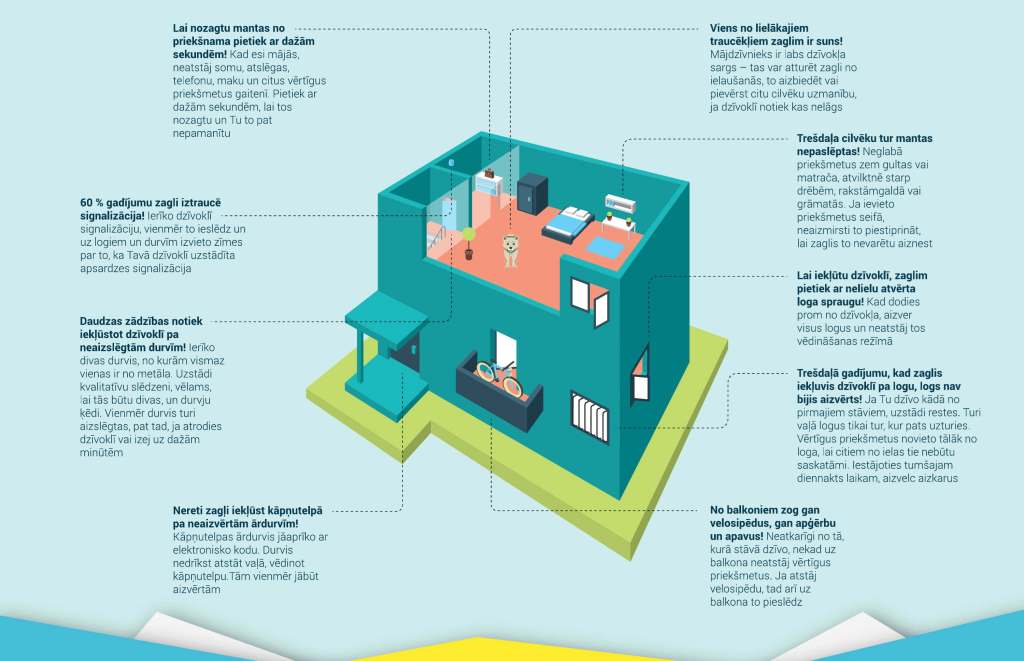 Kas zog? Zādzību veicēji var būt dažādavecuma, tautības, ādas krāsas un sociālāslāņa personas Lai veiktu izpēti, zaglis var uzdotiespar kāda uzņēmuma darbinieku.Dzīvoklī ielaižot svešinieku, esi piesardzīgs— noslēp vērtīgus priekšmetusun neizpaud personisko informāciju!Kā zog? Zagļi dzīvoklī iekļūst pa durvīm,balkonu vai logiem, kas neretiir atstāti vaļā Zagļi apstaigā kāpņutelpas,paraustot durvju rokturus, lai pārbaudītu,kuras durvis ir atstātas vaļā Ne vienmēr zaglis mājoklīiekļūst pa atvērtām durvīm, nereti tās tiek arī uzlauztas. Vienkāršas un neizturīgas durvju  slēdzenes atlaušana prasa tikai dažas sekundes.Ko zog? Zādzība neaizņem vairāk par10 minūtēm, tādēļ zagļi zog visu,ko var ātri aiznest un realizēt, —juvelierizstrādājumus, naudu undažādas elektroniskās iekārtas Atceries — ja vērtīgas lietasturi seifā, neaizmirsti seifu nostiprināt tā, lai zaglis nevarētu to aiznestIEGAUMĒ!Ilgstošas prombūtnes laikāpalūdz uzticamam kaimiņam pieskatītdzīvokli un nepieciešamībasgadījumā ziņot par aizdomīgāmsituācijām!ARONAS PAGASTA INFORMATĪVO IZDEVUMU VEIDOJA:Laura Zariņa, Rudīte Prikule.Par rakstu saturu un precizitāti atbild raksta autors.Epasts:aronasvestis@inbox.lvAdrese:Aronas pagasta pārvalde,Kusa,Meliatoru iela3,Madonas novads, LV-4847   www.aronaspagasts.lv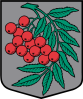 